PRZYKŁADOWE KOSZTY I. INSTALACJI FOTOWOLTAICZNYCHNa przedstawione powyżej koszty składają się:zakup paneli fotowoltaicznych wraz z wyposażeniem dodatkowym, dostawa i montaż instalacji fotowoltaicznej,dokumentacja projektowa, nadzór inwestorski,opracowanie programu funkcjonalno – użytkowego,realizacja robót,podatek Vat Jak dobrać moc systemu fotowoltaicznego dla domu?Dla właściwego doboru wielkości instalacji fotowoltaicznej należy określić roczne zużycie energii elektrycznej.  Na rachunku od dystrybutora energii mają państwo wyszczególnione zużycie w kWh.                                                  Polska rodzina średnio zużywa ok. 3 000 kWh rocznie. Dla takiego zużycia optymalna wielkością systemu PV jest system fotowoltaiczny o mocy 3 kW.Ile kWh uzyskamy z 1 kW instalacji fotowoltaicznej w Polsce?Przyjmuje się, że z 1 kW mocy zainstalowanej w Polsce uzyskamy ok. 950 kWh energii elektrycznej rocznie.Stąd dla domu jednorodzinnego optymalna instalacja powinna mieć ok. 3 kW (12 paneli fotowoltaicznych o mocy 250 W) zainstalowanej mocy.Ile powierzchni zajmują panele fotowoltaiczne?Standardowy wymiar paneli 250 W to 1x1,7 m. Dla 3 kW systemu na dachu skośnym potrzebujemy powierzchnie ok. 20 m².II. GRUNTOWA POMPA CIEPŁAJaka moc i sprawność?Oszacowanie wymaganej mocy pompy ciepła jest bardzo proste, choć firmy potrafią podnieść rangę tego zadania do wielkiego problemu z bogatą podbudową naukową. Oczywiście, specjaliści mogą zastosować sążniste wzory i wyliczyć dokładnie straty ciepła dla określonego budynku, ale nie popełnimy istotnego błędu, stosując „regułę kciuka”, tj. szacując moc grzewczą na podstawie prostego założenia, że współczesny dom ma dobrą termoizolację i do ogrzewania jego pomieszczeń wystarczy moc grzewcza ok. 50 W/m². 

Dla domów o słabej izolacji cieplnej ten parametr może wzrosnąć do wartości 70 W/m² , a dla domów energooszczędnych, o bardzo dobrej termoizolacji, wystarczy 30 W/m². W starych budynkach, źle ocieplonych, z nieszczelną stolarką, ten wskaźnik może sięgać nawet 100-300 W/m², ale takich budynków nie ma sensu ogrzewać pompą ciepła. Dla współczesnego budynku rachunek jest prosty. Jeśli na przykład powierzchnia ogrzewanych pomieszczeń wynosi 160 m², to mamy 160 m² x 50 W/m² = 8 kW. 

Jeśli ta sama pompa ciepła nie tylko ogrzewa dom, ale również grzeje c.w.u., to trzeba jeszcze dorzucić ok. 1 kW. Zakłada się przy tym, że jedna osoba zużywa na dobę ok. 50 l wody o temperaturze 45°C, do czego potrzebna jest moc grzewcza 0,25 kW (zakładając czas podgrzewania tej wody 8 godz). Zatem dla rodziny 4-osobowej mamy 4 x 0,25 kW = 1 kW. Ostatecznie, dla przykładowego domu 160 m² otrzymujemy moc pompy ciepła 9 kW.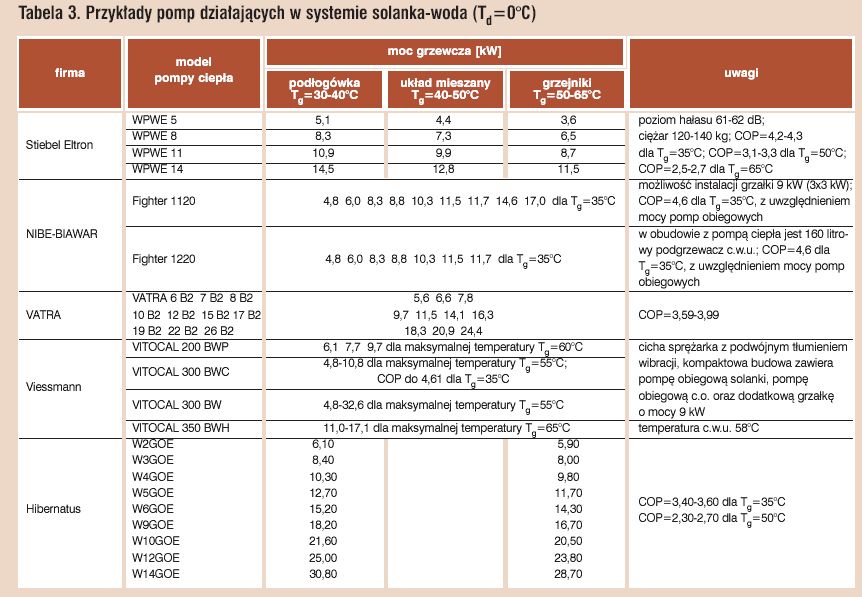 Ceny pomp ciepła wraz z odwiertami i dokumentacją geologiczną wahają się w zależności od ich mocy od 30 do 60 tys. zł. i są dostępne na stronach internetowych producentów i dystrybutorów.III. INSTALACJE SOLARNECo wchodzi w skład instalacji solarnej?Aby móc wykorzystywać promieniowanie słoneczne, należy się zatem wyposażyć nie tylko w kolektory słoneczne, ale również w inne elementy instalacji solarnej niezbędne do przepływu ciepła uzyskiwanego z promieniowania słonecznego oraz zabezpieczające prawidłowe działanie instalacji. Zazwyczaj w skład instalacji wchodzą między innymi:zbiornik na podgrzewaną wodę; grupa pompowa zapewniająca cyrkulację czynnika roboczego (płynu solarnego); regulator temperatury płynnie regulujący obroty solarnej pompy obiegowej; solarne naczynie przeponowe zabezpieczające obieg grzewczy na wypadek wzrostu ciśnienia w instalacji. Ceny kolektorów słonecznych zależą od ich rodzaju, liczby i technologii wykonania. Koszt wszystkich elementów zestawu solarnego dla kolektorów płaskich (najczęściej montowanych w Polsce) oraz robocizny związanej z montażem zestawu dwóch-trzech sztuk kolektorów wynosi od 8 do 14-15 tys. zł. Aby prawidłowo dobrać liczbę kolektorów i wielkość zasobnika c.w.u. należy przyjąć, że jedna osoba zużywa ok. 50 l wody dziennie, a jeden kolektor może podgrzać ok. 125 l wody.Dla 4-5-osobowej rodziny zużywającej ok. 250 l ciepłej wody dziennie potrzebne są 2-3 kolektory płaskie o pow. ok. 4,5 m², albo jeden większy lub dwa mniejsze kolektory próżniowe o pow. całkowitej ok. 3,5 m² oraz zasobnik c.w.u. o pojemności ok. 300 l.

Liczba kolektorów zależy również od kąta nachylenia dachu i ustawienia połaci względem stron świata. Do montażu kolektorów najlepsze są dachy o kącie nachylenia ok. 45° zwrócone połacią na stronę południową. Dla dwóch takich samych domów, ale o różnym kącie nachylenia dachu potrzebne będą dwa różne zestawy solarne, znacznie różniące się ceną. Na etapie projektowania domu warto pamiętać o kolektorach i zaplanować ich przyszłą lokalizację. Pozwoli to wykorzystać optymalne dla danego domu warunki, a w przyszłości zaoszczędzić zbędne koszty.Moc instalacjiKonstrukcja dachuCałkowita wartośćKoszt 1 kWp7,80 kWpMieszkalny skośny 53 581,436 869,414,68 kWpMieszkalny skośny 36 904,437 885,561,56 kWpMieszkalny skośny 17 095,4310 958,61liczba osóbliczba kolektorówwielkość zbiornika2-31125 l3-42250 l4-53300 l6-74400 l